CANADA TOOLS AND MOULDING SUPPLIES INC.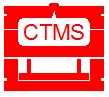 145 WEST BEAVER CREEK RD. UNIT#3, RICHMOND HILL, ON L4B 1C6, CANADATEL: (905)761-1171	FAX: (905)761-1173E-MAIL: CTMS@BELLNET.CA	WEBSITE: CANADATOOLS-INC.COM[EQUIPMENT LIST UPDATED AS OF SEPTEMBER 2014.]Computers & Software:CAD workstations (8)AutoCADCIMATRON CAD/CAMMASTERCAMSolidWorksCNC Milling/ Machining Centres:DAHCHI SEIKI CNC Vertical Milling Machine (1)KASUGA Vertical Machining Centre w/ FANUC 18M Control (1)OKUMA Vertical Machining Centre, CADET- MATE (2)Manual Milling (all equipped with digital read-outs):NANTONG Vertical Milling Machines (3)FIRST Vertical Milling Machine (3)CLAUSING KONDIA Vertical Milling Machine (1)DAHLIH Vertical/ Horizontal Milling MachineSurface Grinding:CHEVALIER Horizontal Surface Grinder (1)TIANJIN SHI Horizontal Rectangular Table Surface grinder (1)CHEVALIER Tool Grinder (1)DELTA Tool Grinder (1)KUNMING Universal Cutter Grinder (1)EDM:SODICK MOLD- MAKER 5, CNC EDM Machine w/ Fuzzy Logic Control (1)MAXIMART EDM Machine V-45 w/ digital readout (1)MAXIMART EDM Machine ZNC 45/100 AMP series SA 500 (1)MAXIMART EDM Machine V-25A w/ Digital Readout (1)Duplicate/Scanning:RENISHAW Digitizing/ scanning Machine (1)KUNMING 3D Engraving Machine (1)Miscellaneous:HANGCHOW Bench Drilling Machine (2)FREJOTH Radial Drilling Machine (1)SHENYANG No. 1 Gap Type Lathe (1)Injection Moulding Machines:MACHINEMOLD THICKNESSCLEARANCE BETWEEN TIE RODSCLAMP STROKEDAYNIGHT OPENINGNissei 250 Tons (21.4oz)11.40”- 24”23.20” x 23.20”29.90”41.34”Nissei 400 Tons (42.9oz)13.77”-32”28.93” x 28.93”38.18”51.96”